  MADONAS NOVADA PAŠVALDĪBA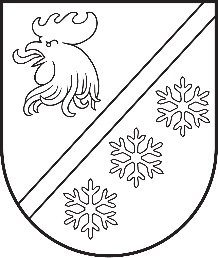 Reģ. Nr. 90000054572Saieta laukums 1, Madona, Madonas novads, LV-4801 t. 64860090, e-pasts: pasts@madona.lv ___________________________________________________________________________MADONAS NOVADA PAŠVALDĪBAS DOMESLĒMUMSMadonā2023. gada 30. novembrī						        	     		      Nr. 779									    (protokols Nr. 22, 56. p.)Par Madonas novada pašvaldības iestādes “Madonas novada pašvaldības policija” reorganizēšanu, izveidojot Madonas novada un Varakļānu novada pašvaldības kopīgu iestādi “Madonas novada un Varakļānu novada pašvaldības policija”, tās nolikuma apstiprināšanuMadonas novada pašvaldība un Varakļānu novada pašvaldība 05.01.2023.  ir noslēgusi sadarbības līgumu, kura ietvaros pašvaldības apņemas sadarboties atsevišķu pašvaldības autonomo funkciju veikšanā, nodrošinot kvalitatīvāku, ekonomiski pamatotu pakalpojumu sniegšanu Pašvaldību iedzīvotājiem, ievērojot normatīvajā regulējumā noteiktos sadarbības veidus, cita starpā sabiedriskās kārtības un drošības nodrošināšanā – pašvaldības policijas modeļa izstrāde un ieviešana.Pašvaldību likuma Pārejas noteikumu 2. punktā noteikts, ka pašvaldības pienākums izveidot un finansēt pašvaldības policiju stājas spēkā 2024. gada 1. janvārī.Ar 31.05.2023. Madonas novada pašvaldības domes lēmumu Nr. 335 ir izveidota Madonas novada pašvaldības policija, kas savu darbību ir uzsākusi 05.06.20233. Varakļānu pašvaldībā uz lēmuma pieņemšanas brīdi nav izveidota pašvaldības policija. Pašvaldību likuma 80. pants nosaka, ka  kopīgu uzdevumu risināšanai pašvaldības, savstarpēji vienojoties, var izveidot kopīgas iestādes. Šādas iestādes darbojas uz attiecīgo domju apstiprināta nolikuma pamata. Nolikums nosaka pašvaldību kopīgās iestādes (turpmāk — kopīgā iestāde) kompetenci, tās finansēšanas, uzraudzības, likvidēšanas kārtību, kā arī kārtību, kādā notiek izstāšanās no kopīgās iestādes, un citus pašvaldību kopīgās iestādes darbības jautājumus. (2) Publisko un privāto tiesību jomā kopīgā iestāde darbojas attiecīgo publisko tiesību juridisko personu vārdā. Kopīgajai iestādei īpašumā, valdījumā vai lietošanā var būt kustama manta. Nekustamais īpašums kopīgajai iestādei var būt valdījumā vai lietošanā. Kopīgajai iestādei ir patstāvīgs budžets.	Lai kopīgi risinātu sabiedriskās kārtības un drošības jautājumus Madonas novada un Varakļānu novada administratīvajās teritorijās, ir priekšlikums reorganizēt Madonas novada pašvaldības iestādi “Madonas novada pašvaldības policija”, izveidojot pašvaldību kopīgu iestādi – nosakot kā iestādes dibinātājus Madonas novada pašvaldību un Varakļānu novada pašvaldību.    	Pašvaldību likuma 10. panta pirmās daļas 8. punkts paredz ,ka tikai domes kompetencē ir izveidot un reorganizēt pašvaldības administrāciju, tostarp izveidot, reorganizēt un likvidēt tās sastāvā esošās institūcijas, kā arī izdot pašvaldības institūciju nolikumus.Pamatojoties uz Valsts pārvaldes iekārtas likuma 15. panta 7. daļu, Pašvaldību likuma 10. panta pirmās daļas 8. punktu, 80. pantu, ņemot vērā 22.11.2023. Finanšu un attīstības jautājumu komitejas atzinumu, atklāti balsojot: PAR – 17 (Aigars Šķēls, Aivis Masaļskis, Andris Dombrovskis, Andris Sakne, Artūrs Čačka, Artūrs Grandāns, Arvīds Greidiņš, Gunārs Ikaunieks, Guntis Klikučs, Iveta Peilāne, Kaspars Udrass, Māris Olte, Rūdolfs Preiss, Sandra Maksimova, Valda Kļaviņa, Vita Robalte, Zigfrīds Gora), PRET – NAV, ATTURAS – NAV, Madonas novada pašvaldības dome NOLEMJ:Ar 2023. gada 1. decembri uzsākt un līdz 2023. gada 31. decembrim pabeigt Madonas novada pašvaldības iestādes “Madonas novada pašvaldības policija” reorganizācijas procesu par Madonas un Varakļānu novada pašvaldību kopīgo iestādi, reorganizācijas rezultātā ar 2024. gada 1. janvāri:mainīt iestādes nosaukumu uz  “Madonas novada un Varakļānu novada pašvaldības policija”; noteikt, ka kopīgas iestādes dibinātāji ir Madonas novada pašvaldība un Varakļānu novada pašvaldība;noteikt, ka kopīgā iestāde sabiedriskās kārtības un drošības funkcijas nodrošināšanu veic Madonas novada un Varakļānu novada administratīvajās teritorijās;noteikt, ka pašvaldību kopīgā iestāde “Madonas novada un Varakļānu novada pašvaldības policija”  turpina visas Madonas novada pašvaldības policijas saistības.Apstiprināt Madonas novada pašvaldības un Varakļānu novada pašvaldības kopīgas iestādes “Madonas novada un Varakļānu novada pašvaldības policija” nolikumu. Noteikt, ka nolikums stājas spēkā 2024. gada 1. janvārī. Ar Madonas novada un Varakļānu novada pašvaldības policijas nolikuma spēkā stāšanos spēku zaudē ar 31.05.2023.Madonas novada pašvaldības domes lēmum Nr. 335 apstiprinātais Madonas novada pašvaldības policijas nolikums. Uzdot pašvaldības izpilddirektoram organizēt Madonas novada pašvaldības iestādes “Madonas novada pašvaldības policija” reorganizācijas procesu, Madonas novada pašvaldības un Varakļānu novada pašvaldības kopīgas iestādes “Madonas novada un Varakļānu novada pašvaldības policija” reģistrēšanu Uzņēmumu reģistra vienotajā publisko personu un iestāžu sarakstā.Domes priekšsēdētāja vietnieks				            Z. Gora	Zāle 26486811ŠIS DOKUMENTS IR ELEKTRONISKI PARAKSTĪTS AR DROŠU ELEKTRONISKO PARAKSTU UN SATUR LAIKA ZĪMOGU